Publicado en Madrid  el 03/04/2024 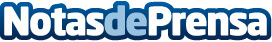 E-lentillas ofrece consejos para prevenir el sol en primavera "60.000 personas mueren en el mundo por la sobreexposición a las radiaciones ultravioleta" según la OMSDatos de contacto:Patricia RodriguezE-lentillas GloBAL617330611Nota de prensa publicada en: https://www.notasdeprensa.es/e-lentillas-ofrece-consejos-para-prevenir-el_1 Categorias: Nacional Medicina Infantil Belleza http://www.notasdeprensa.es